
Natural SelectionTwo compatible species reproducing to create an offspring, which may or may not have the desired traits.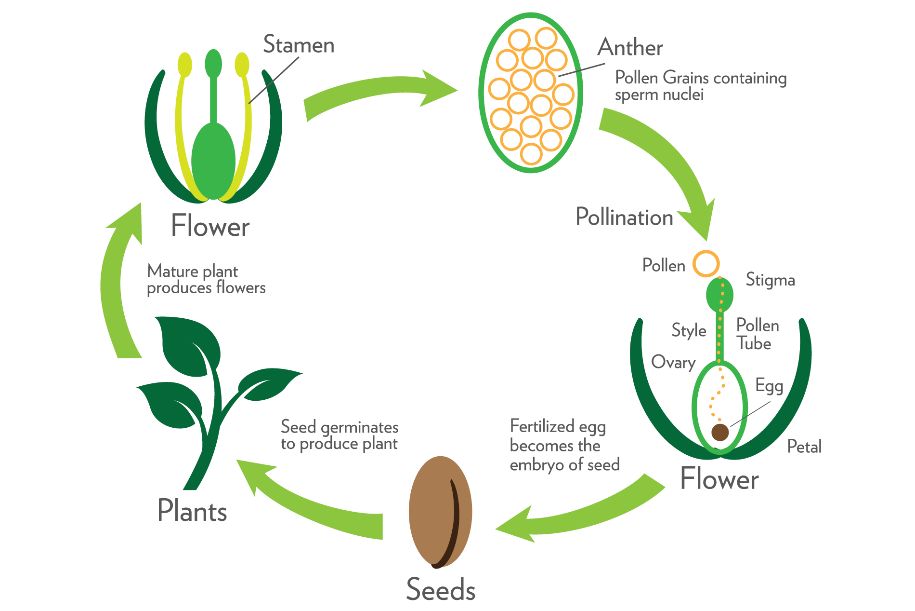 Induced MutationsA process of exposing seeds to physical, chemicals or biological mutagens (e.g. UV light, X rays) to promote genetic mutation in hopes that the mutation will produce a desirable trait.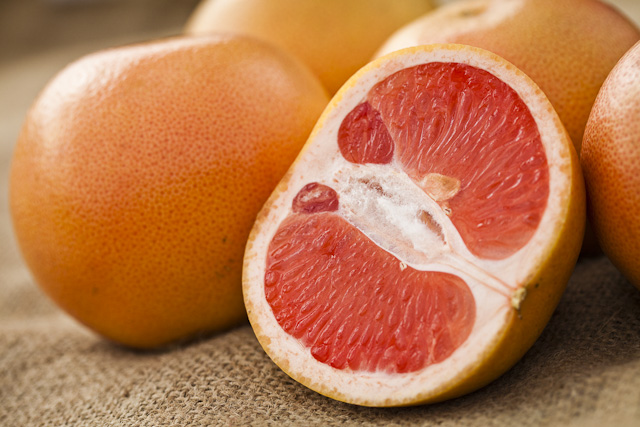 Genome DuplicationsBreeding two plants of the same species to create an offspring with multiple sets of chromosomes, affecting its’ traits. 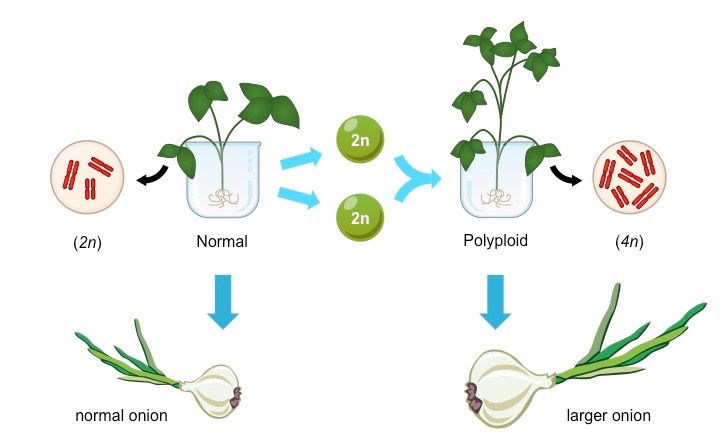 Selective BreedingSelective BreedingThe multi-generational process of breeding same-species organisms with desirable characteristics to produce an offspring that exhibits the desirable trait.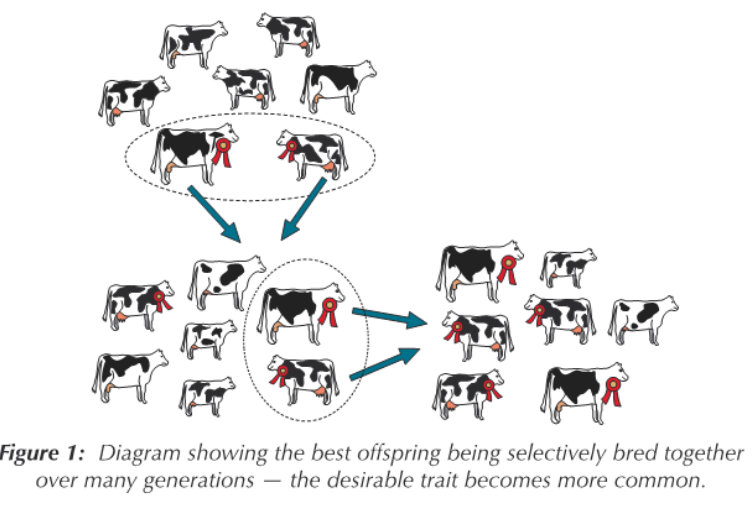 
Gene EditingThe process of using enzymes to cut, replace, or insert genes within a plant’s DNA to affect its traits.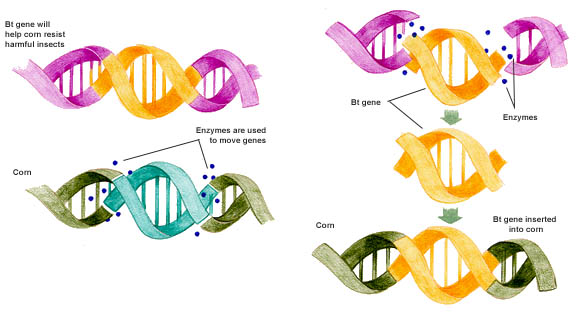 